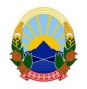    Република Северна Македонија              И З В Р Ш И Т Е Л                                                                 	               Благоја Каламатиев        именуван за подрачјето на Основниот граѓански суд Скопје и Основниот кривичен суд Скопјетел.тел. 02/2044-554  тел.071 221 680                                    		И.бр.140/2017ЈАВНА ОБЈАВАврз основа на член 48, од Законот за извршување, „Службен весник на Република Северна Македонија“ бр.233/2018Извршителот Благоја Каламатиев од Скопје со седиште на ул.Дебарца бр.25А/1-2 врз основа на барањето за спроведување на извршување од доверителот Комерцијална Банка АД Скопје од Скопје со ЕДБ 4030989254937 и ЕМБС 4065573  и седиште на ВАСИЛ ИЉОСКИ 3,  засновано на извршната исправа УПДР.бр.1330/15 од 30.07.2015 година на Нотар Зорица Пулејкова од Скопје, против должникот Бранка Илиевска од Скопје и живеалиште на ул.Наум Наумовски бр.88, на ден 22.04.2024 година го ПОВИКУВАдолжникот Бранка Илиевска од Скопје и живеалиште на ул.Наум Наумовски бр.88, да се јави во канцеларијата на извршителот на ул.Дебарца бр.25А/1-2, заради доставување на  Налог за извршување кај пристапување кон извршување  (чл.169 од ЗИ) од 05.02.2024 година на Извршител Благоја Каламатиев извршен број И бр.140/2014,  ВО РОК ОД 1 (еден) ДЕН, сметано од денот на објавувањето на ова јавно повикување во јавното гласило. СЕ ПРЕДУПРЕДУВА должникот Бранка Илиевска од Скопје и живеалиште на ул.Наум Наумовски бр.88, дека ваквиот начин на доставување се смета за уредна достава и дека за негативните последици кои можат да настанат ги сноси самата странка. 	Ова објавување претставува ЈАВНА ОБЈАВА на јавниот повик за прием на писмената.ИЗВРШИТЕЛ 								       Благоја Каламатиев